Publicado en Madrid el 03/08/2021 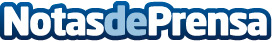 Esenzzia revela los mejores trucos para potenciar las cualidades de los perfumes de imitaciónLos perfumes de imitación han conquistado el mercado de las fragancias por su gran calidad y un precio significativamente inferior al de las grandes marcas del sector, pero es conveniente conocer algunas técnicas muy básicas para optimizar el uso de estos productos en el día a día, según apuntan los profesionales de EsenzziaDatos de contacto:Esenzzia 918 82 11 88Nota de prensa publicada en: https://www.notasdeprensa.es/esenzzia-revela-los-mejores-trucos-para Categorias: Industria Farmacéutica Moda Belleza http://www.notasdeprensa.es